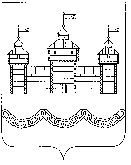 ЛИПЕЦКАЯ ОБЛАСТЬСОВЕТ ДЕПУТАТОВ ДОБРОВСКОГО МУНИЦИПАЛЬНОГО РАЙОНА10 сессия VII созываР Е Ш Е Н И Е24.12.2021 г.                                       с.Доброе                                  №  83 - рсО «Положении о Контрольно – счетной комиссии Добровского муниципального района Липецкой области Российской Федерации»    Рассмотрев проект «Положение о Контрольно-счетной комиссии Добровского муниципального района Липецкой области Российской Федерации», внесенный председателем Контрольно - счетной комиссии Добровского  муниципального района, руководствуясь Федеральным законом от 01.07.2021 года №225-ФЗ «О внесении изменений в Федеральный закон «Об общих принципах организации и деятельности контрольно-счетных органов субъектов Российской Федерации и муниципальных образований и отдельные законодательные акты Российской Федерации», вступивший в силу с 30 сентября 2021 года», Уставом района, учитывая решение постоянной комиссии по местному самоуправлению и правовым вопросам Совета депутатов Добровского муниципального района, Совет депутатов Добровского муниципального районаРЕШИЛ:1. Принять «Положение о Контрольно-счетной комиссии Добровского  муниципального района Липецкой области Российской Федерации» в новой редакции (прилагается).2. Считать утратившими силу следующие решения Совета депутатов Добровского муниципального района: - от 23.12.2011 N 326-рс «О Положении «О Контрольно-счетной комиссии Добровского района»;- от 22.09.2015г. № 10-рс «О внесении изменений в Положение о контрольно-счётной комиссии Добровского муниципального района Липецкой области»;- от 25.08.2016г. № 92-рс «О внесении изменений в Положение о контрольно-счётной комиссии Добровского муниципального района Липецкой области»;- от 21.12.2016г. № 126-рс «О внесении изменений в Положение о контрольно-счётной комиссии Добровского муниципального района Липецкой области»;- от 02.08.2017г. № 168-рс «О внесении изменений в Положение о контрольно-счётной комиссии Добровского муниципального района Липецкой области»;- от 27.03.2019г. № 282-рс «О внесении изменений в Положение о контрольно-счётной комиссии Добровского муниципального района Липецкой области».3. Направить данный нормативный правовой акт в соответствии с Уставом района главе района для подписания и официального опубликования.4. Настоящее решение вступает в силу со дня его принятия.  Председатель Совета депутатовДобровского муниципального района                                           Е.А. Мартынов                              